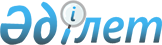 Об утверждении Правил подтверждения соответствия требованиям технических регламентов, соблюдения запретов и ограничений в отношении условно выпущенных товаров в части технического регулированияСовместный приказ Министра по инвестициям и развитию Республики Казахстан от 28 апреля 2018 года № 287, Министра здравоохранения Республики Казахстан от 16 мая 2018 года № 266 и Министра финансов Республики Казахстан от 2 мая 2018 года № 500. Зарегистрирован в Министерстве юстиции Республики Казахстан 4 июня 2018 года № 16977.
      Сноска. Заголовок – в редакции совместного приказа и.о. Министра финансов РК от 23.11.2022 № 1185, Министра здравоохранения РК от 21.11.2022 № ҚР ДСМ-135 и Заместителя Премьер-Министра - Министра торговли и интеграции РК от 22.11.2022 № 445-НҚ (вводится в действие по истечении десяти календарных дней после дня его первого официального опубликования).
      В соответствии с пунктом 10 статьи 202 Кодекса Республики Казахстан "О таможенном регулировании в Республике Казахстан" ПРИКАЗЫВАЕМ:
      Сноска. Преамбула – в редакции совместного приказа и.о. Министра финансов РК от 23.11.2022 № 1185, Министра здравоохранения РК от 21.11.2022 № ҚР ДСМ-135 и Заместителя Премьер-Министра - Министра торговли и интеграции РК от 22.11.2022 № 445-НҚ (вводится в действие по истечении десяти календарных дней после дня его первого официального опубликования).


      1. Утвердить прилагаемые Правила подтверждения соответствия требованиям технических регламентов, соблюдения запретов и ограничений в отношении условно выпущенных товаров в части технического регулирования.
      Сноска. Пункт 1 – в редакции совместного приказа и.о. Министра финансов РК от 23.11.2022 № 1185, Министра здравоохранения РК от 21.11.2022 № ҚР ДСМ-135 и Заместителя Премьер-Министра - Министра торговли и интеграции РК от 22.11.2022 № 445-НҚ (вводится в действие по истечении десяти календарных дней после дня его первого официального опубликования).


      2. Комитету технического регулирования и метрологии Министерства по инвестициям и развитию Республики Казахстан обеспечить:
      1) государственную регистрацию настоящего совместного приказа в Министерстве юстиции Республики Казахстан;
      2) в течение десяти календарных дней со дня государственной регистрации настоящего совместного приказа направление его копии на бумажном носителе и в электронной форме на казахском и русском языках в Республиканское государственное предприятие на праве хозяйственного ведения "Республиканский центр правовой информации" для официального опубликования и включения в Эталонный контрольный банк нормативных правовых актов Республики Казахстан;
      3) размещение настоящего совместного приказа на интернет-ресурсе Министерства по инвестициям и развитию Республики Казахстан;
      4) в течение десяти рабочих дней после государственной регистрации настоящего совместного приказа в Министерстве юстиции Республики Казахстан представление в Юридический департамент Министерства по инвестициям и развитию Республики Казахстан сведений об исполнении мероприятий, согласно подпунктам 1), 2) и 3) настоящего пункта.
      3. Контроль за исполнением настоящего совместного приказа возложить на курирующего вице-министра по инвестициям и развитию Республики Казахстан.
      4. Настоящий совместный приказ вводится в действие по истечении десяти календарных дней после дня его первого официального опубликования. Правила подтверждения соответствия требованиям технических регламентов, соблюдения запретов и ограничений в отношении условно выпущенных товаров в части технического регулирования
      Сноска. Правила – в редакции совместного приказа и.о. Министра финансов РК от 23.11.2022 № 1185, Министра здравоохранения РК от 21.11.2022 № ҚР ДСМ-135 и Заместителя Премьер-Министра - Министра торговли и интеграции РК от 22.11.2022 № 445-НҚ (вводится в действие по истечении десяти календарных дней после дня его первого официального опубликования). Глава 1. Общие положения
      1. Настоящие Правила подтверждения соответствия требованиям технических регламентов, соблюдения запретов и ограничений в отношении условно выпущенных товаров в части технического регулирования (далее – Правила) разработаны в соответствии с пунктом 10 статьи 202 Кодекса Республики Казахстан "О таможенном регулировании в Республике Казахстан" и определяют порядок и сроки подтверждения соответствия требованиям технических регламентов, соблюдения запретов и ограничений в отношении условно выпущенных товаров в части технического регулирования. Глава 2. Порядок подтверждения соответствия требованиям технических регламентов, соблюдения запретов и ограничений в отношении условно выпущенных товаров в части технического регулирования
      2. Под условный выпуск помещаются нижеследующие товары, заявленные к помещению под таможенную процедуру выпуска для внутреннего потребления, у которых на дату регистрации декларации на товары отсутствуют документы, подтверждающие соответствие товаров требованиям технических регламентов:
      продукция (товары), находящаяся в едином перечне продукции, подлежащей обязательной оценке (подтверждению) соответствия в рамках Таможенного союза с выдачей единых документов, утвержденным решением Комиссии таможенного союза от 7 апреля 2011 года № 620 "О Едином перечне продукции, подлежащей обязательной оценке (подтверждению) соответствия в рамках Таможенного союза с выдачей единых документов";
      товары, на которые распространяются требования технических регламентов Евразийского экономического союза;
      товары, на которые распространяются требования технических регламентов Республики Казахстан.
      3. Для подтверждения соответствия требованиям технических регламентов условно выпущенных товаров, декларант подает заявку на проведение сертификации в органы по подтверждению соответствия и (или) испытательные лаборатории по форме согласно приложению 1 к Правилам оценки соответствия, утвержденным приказом исполняющего обязанности Министра торговли и интеграции Республики Казахстан от 29 июня 2021 года № 433-НҚ "Об утверждении Правил оценки соответствия" (зарегистрирован в Реестре государственной регистрации нормативных правовых актов под № 23364) (далее – Приказ). 
      По результатам процедуры подтверждения соответствия требованиям технических регламентов условно выпущенного товара органы по подтверждению соответствия принимают решение о выдаче или об отказе в выдаче документа о подтверждении соответствия требованиям технических регламентов условно выпущенного товара (далее – документ).
      При принятии решения о выдаче документа органы по подтверждению соответствия выдают документ в соответствии с пунктом 4 Порядка ввоза на таможенную территорию Евразийского экономического союза продукции, подлежащей обязательной оценке соответствия на таможенной территории Евразийского экономического союза, утвержденного решением Совета Евразийской экономической комиссии от 12 ноября 2021 года № 130 "О порядке ввоза на таможенную территорию Евразийского экономического союза продукции, подлежащей обязательной оценке соответствия на таможенной территории Евразийского экономического союза".
      4. Подтверждение соответствия требованиям технических регламентов, соблюдения запретов и ограничений в части технического регулирования осуществляется в течение 60 (шестидесяти) календарных дней с даты помещения товаров под таможенную процедуру выпуска для внутреннего потребления, в отношении которых соблюдение запретов и ограничений в соответствии с Договором о Евразийском экономическом союзе, ратифицированным Законом Республики Казахстан "О ратификации Договора о Евразийском экономическом союзе", и (или) законодательством Республики Казахстан подтверждается после выпуска товаров (условный выпуск).
      5. Для подтверждения соответствия требованиям технических регламентов, соблюдения запретов и ограничений в отношении условно выпущенных товаров в части технического регулирования документы предоставляются декларантом в территориальный орган государственных доходов (далее – территориальный орган) посредством "Автоматизированной системы таможенного и налогового администрирования" "АСТАНА-1" (далее – ИС "АСТАНА-1") и (или) на бумажном носителе. 
      Территориальный орган не позднее 3 (трех) рабочих дней со дня предоставления документов осуществляет их сверку на соответствие сведениям, заявленным в декларации на товары, а также сверку с Единым реестром выданных сертификатов соответствия и зарегистрированных деклараций о соответствии (формируется по требованиям Порядка формирования и ведения единого реестра выданных сертификатов соответствия и зарегистрированных деклараций о соответствии, утвержденного Решением Коллегии Евразийской экономической комиссии от 26 сентября 2017 года № 127 "О Порядке формирования и ведения единого реестра выданных сертификатов соответствия и зарегистрированных деклараций о соответствии") для товаров, указанных в абзацах втором и третьем пункта 2 настоящих Правил, и Реестром сертификатов соответствия и деклараций о соответствии Республики Казахстан (формируется по требованиям Правил оценки соответствия, утвержденных Приказом) для товаров, установленных в абзаце четвертом пункта 2 настоящих Правил.
      При наличии сведений о (из) таких документах в Реестре территориальный орган со дня окончания сверки документов декларанта не позднее 1 (одного) рабочего дня подтверждает соблюдение запретов и ограничений в отношении условно выпущенных товаров в части технического регулирования путем внесения изменений и (или) дополнений в сведения, указанные в декларации на товары. Условно выпущенные товары приобретают статус товаров Евразийского экономического союза с даты регистрации корректировки декларации на товары.
      6. При помещении товаров, указанных в пункте 2 настоящих Правил, под условный выпуск декларант предоставляет в территориальный орган посредством ИС "АСТАНА-1" и (или) на бумажном носителе в произвольной форме обязательство о предоставлении документа о подтверждении соответствия на условно выпущенный товар в срок, установленный пунктом 4 настоящих Правил.
      7. Органы по подтверждению соответствия проводят процедуры подтверждения соответствия в сроки, устанавливаемые техническими регламентами с учетом видов условно выпущенных товаров.
      8. Территориальный орган продлевает срок предоставления документов, подтверждающих соответствия требованиям технических регламентов, соблюдение запретов и ограничений после выпуска товаров в части технического регулирования. 
      Для этого декларант до окончания срока, указанного в пункте 4 настоящих Правил, направляет в территориальный орган письмо от органов по подтверждению соответствия и (или) испытательных лабораторий, осуществляющих оценку соответствия товаров, о необходимости продления срока с указанием количества календарных дней и (или) даты окончания срока предоставления документов, подтверждающих соблюдение запретов и ограничений после выпуска товаров в части технического регулирования.
      Территориальный орган направляет данные предоставленных писем в уполномоченный орган в сфере таможенного дела.
      9. Уполномоченный орган в сфере таможенного дела далее направляет в уполномоченный орган в области технического регулирования и государственный орган в сфере санитарно-эпидемиологического благополучия населения сведения о лицах, представивших письма о продлении сроков оценки соответствия на соответствие требованиям, установленным техническими регламентами, а также сведения о лицах, нарушивших сроки, установленные в пункте 4 настоящих Правил.
					© 2012. РГП на ПХВ «Институт законодательства и правовой информации Республики Казахстан» Министерства юстиции Республики Казахстан
				
      Министр здравоохраненияРеспублики Казахстан

Е. Биртанов

      Министр по инвестициям и развитиюРеспублики Казахстан 

Ж. Қасымбек

      Министр финансовРеспублики Казахстан

Б. Султанов
Утверждены
совместным приказом
Министра здравоохранения
Республики Казахстан
от 16 мая 2018 года № 266,
Министра по инвестициям
и развитию
Республики Казахстан
от 28 апреля 2018 года № 287,
и Министра финансов
Республики Казахстан
от 2 мая 2018 года № 500